MEGHÍVÓ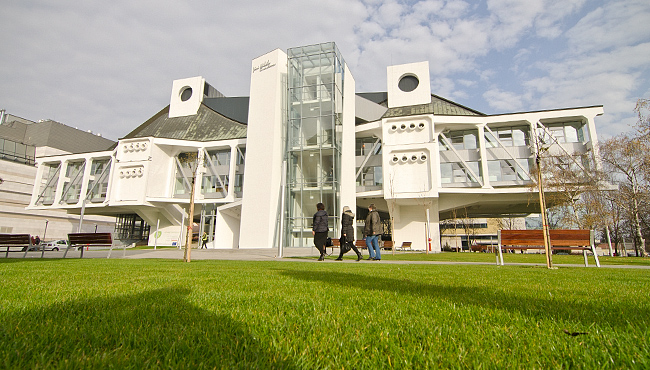 Tisztelt Kollégák !Kedves Érdeklődők !Örömmel invitálom a tisztelt kollégákat és minden kedves érdeklődőt a Magyar  Infektológiai  és Klinikai Mikrobiológiai Társaság  43. Kongresszusára, amely 2015. szeptember 24 - 26-a között  kerül megrendezésre, Szabolcs –Szatmár – Bereg  Megye Székhelyén, Nyíregyházán.  Szakmánk iránti elhívatottságunk, a betegek magas szintű ellátásáért érzett felelősségünk nélkülözhetetlenné teszi szakmai fejlődésünk iránti törekvéseinket, melyben nagy szerepet kapnak a szakmai továbbképzések, programok. A kongresszus magas színvonalú tudományos programját a Tudományos  Szervező Bizottság  állítja össze. Szeretettel várunk mindenkit és várjuk a bejelentett előadásokat/posztereket.  Tisztelettel: Helyi szervezők nevében: Dr. Lesch Miklós és a JAOK Infektológiai osztályának dolgozói 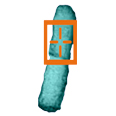 Magyar Infektológiai és Klinikai Mikrobiológiai Társaság 43. Kongresszusa:Időpont: 2015. 09. 24 – 26.Helyszín: Váci Mihály Kulturális Központ		 4400 Nyíregyháza, Szabadság tér 9.,  telefon: 42 / 411 822		www.vacimuv.huTudományos Szervező Bizottság Dr. Schneider Ferenc ( Elnök)  Prof. Dr.  Rókusz  László Ph.D (Főtitkár) Prof. Dr. Nagy Erzsébet Dr. Sinkó János  Ph.D Dr. Lesch MiklósKongresszus Fő témái:Invazív gombainfekciók; Multireziszten kórokozók okozta súlyos kórházi fertőzések;A mikrobiom szerepe a patogenezisben;Haemorrhagiás lázak;Hepatológia; Vakcinológia;Immunológia;Bejelentett előadások;Akkreditáció: Pécsi Tudományegyetem: 42 pontHelyi szervező: Dr. Lesch  Miklós Szabolcs-Szatmár-Bereg Megyei Kórházak és Egyetemi OktatókórházJósa András Oktató Kórház, Infektológiai Osztály4400, Nyíregyháza, Szent István út 68.Tel: 42 / 599 - 700  Mellék:1256, Fax:42 / 461 174, mobil: 20 / 9 146 940e- mail: leschmiklos@gmail.com,  lesch@josa.huKongresszusi Szervező Iroda: EKHO 94’ Kft., 4032 Debrecen, Babits M. u. 8.Ügyvezető: Dr. Szendrey SándornéElérhetőség: Tel: 52 / 537 537, fax: 52/538-538e- mail:  ekho94@t-onlin.huWeb: www.ekho94.huRészvételi díjak:Teljes ár:33.000 Ft30 év alatti + nyugdíjas: 27.000 FtNapi jegy: 13.000 Ft. A Regisztrációs díj tartalmazza: részvételt tudományos programokra, regisztráció költségeit, programfüzetet, névkitűzőt, kongresszusi táskát, kreditigazolást, kávé szünetet, szakmai kiállítás megtekintését, a kulturális rendezvényen, fogadáson való részvételt.Előadások és Poszterek:Összefoglalók beérkezési határideje: 2015. június 30. Beküldés: e-mailben, csatolt, szerkeszthető fájlként. Kérjük, hogy jelölje meg, előadást vagy posztert kíván bemutatni!Beküldési cím: ekho94@t-online.hu, web: www.ekho94.hu   Előadások időtartama:Összefoglaló előadás: 15 perc, előadás: 8 perc, poszter- max.3 dia, diszkusszió: 2 percElőadások és poszterek elfogadásáról a Tudományos Bizottság dönt, erről a beküldőt e-mailben értesítik.Beküldési tudnivalók, formai követelmények és prezentációs igény: a mellékelt minta szerint,- és megtalálható a MIFKMT honlapján.Összefoglaló formai követelményei:
Az egységes formátumú megjelenés érdekében kérjük a következő útmutatók betartását:Összefoglalóját „Times New Roman” betűtípussal, 12 pontos betűmérettel, egyes sorközzel, sorkizárt formátumban készítse el A/5-ös méretben 2,5-es margókkal egy oldalban (kb. 30 sor, 1800 karakter)Az előadás/poszter címe: Cég/Intézmény neve a címben nem szerepelhetKözvetlenül a cím alá a szerző(k) neve kerüljön (Prof., Dr., és egyéb titulusok nélkül). Az egységes névmutató miatt a vezeték- és keresztnév megadása is szükséges minden szerzőnél! Húzza alá az előadó nevét a szerzők közül.A következő sorban az intézet, osztály és a város szerepeljen. Különböző munkahelyekről érkező szerzőtársak esetén kérjük azokat arab számmal sorszámozni. (A sorszámokat a szerzők neve mögött is kérjük megadni.)Egy sort kihagyva kezdődhet az előadás összefoglalója. A szövegben használt rövidítéseket az első említésnél definiálni szükséges. Táblázatokat tartalmazhat az összefoglaló, azonban grafikonok, képek, fotók nem kerülhetnek az összefoglalóba.MintaKérjük megadni:Alulírott, …………………………… mint a mellékelt absztrakt első szerzője hozzájárulok, hogy a kongresszusra készített előadásunk/poszterünk kivonatát a szervező bizottság az infektologia.hu honlapon megjelentesse.Jelentkezés:web: www.ekho94.hu, e- mail:  ekho94@t-online .hu, vagy a kiküldött jelentkezési lap kitöltésével postai úton.Jelentkezési határidő: 2015. 08. 24Étkezések:Reggeli a szállodákbanEbéd: fakultatív, 5000 Ft/fő/alkalomFogadás: a regisztrációs díj tartalmazzaVacsora: fakultatív, 8000 Ft/fő/alkalomSzállás lehetőségek:1, Aventinus Hotel ****www.aventinushotel.hu4400 Nyíregyháza, Sóstói út 66. Tel.: 0036/42 506-500 Fax: 0036/42 506-501 info@aventinushotel.hu2, Centrál Hotel****www.centralhotel.hu4400 Nyíregyháza, Nyár u. 2-4. Telefon: +36 42 411-330Fax: +36 42 408 710Email: centralhotel@chello.hu3, Lugas Hotel****www.lugashotel.com4400 Nyíregyháza, Prága út 3.Telefon: +36 42 504-460Fax: +36 42 342-777info@lugashotel.hu4, Korona Hotel ***www.korona-hotel.hu4400 Nyíregyháza, Dózsa György út 1.
Tel: +36 42 409-300
Fax: +36 42 409-339
info@korona-hotel.hu5, Hotel Pagony****www.hotelpagony.hu4400 Nyíregyháza, Újmajori út 14-18.Telefon: +36 42 501-210Fax: +36 42 501-211Telefon: +36 42 501-219recepcio@hotelpagony.hu6, Hotel Barbizon ** www.barbizon.hu4431 Nyíregyháza, Szódaház utca 14. Tel./fax: (+36) 42 / 475 – 731mail@barbizon.hu7, Svájci Lak Panziówww.svajcilak.com4431 Nyíregyháza, Sóstói út 75.Telefon: +36 42 414 444 | +36 20 507 1676svajcilak@gmail.com8, Tölgyes Panzió és Étteremwww.tolgyespanzio.hu4400 Nyíregyháza, Sóstói út 40.Tel: 06-42/727-023Tel:+(36)30/300-22-71info@tolgyesetterem.hu9, Tüskevár Panzió és Hotel Bíbichttp://www.tuske-var.hu/4481, Nyíregyháza-Sóstóhegy, Jázmin út. 0112/36.hrsz.Hotel Bíbic**** tel: 42/475-898, 42/475-842 fax:42/475-898
Tüskevár Panzió*** tel: 42/475-898, 42/475-842 fax:42/475-898 tuskevar@abvill.t-online.huhotelbibic@abvill.t-online.huElőadás/poszter címeSzerző/kMunkahelyÖsszefoglaló 